ODPOWIEDŹ  - BARYCZOK- smaczny, zdrowy i NASZ!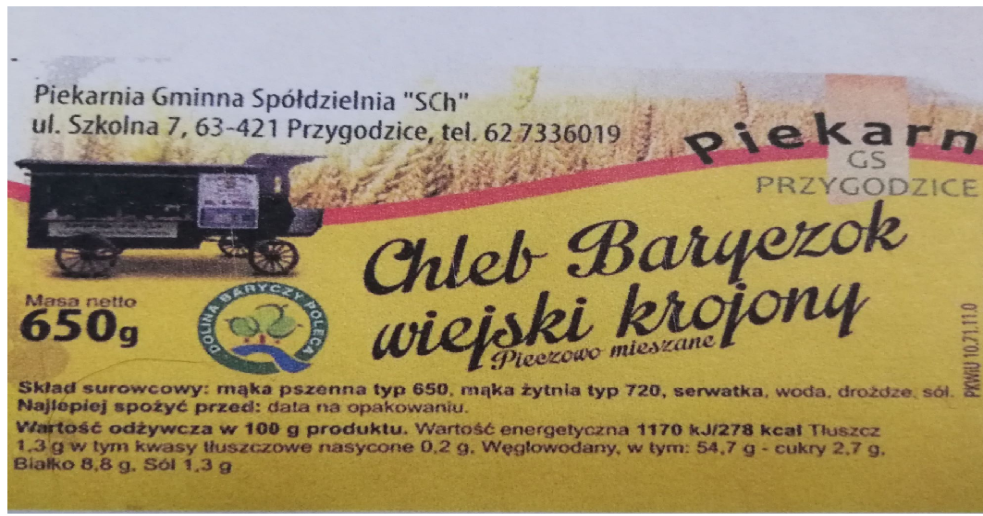 Oblicz,  korzystając  z etykiety znajdującej się powyżej:ilość kalorii w całym bochenku regionalnego chleba Baryczok.zawartość węglowodanów, tłuszczów, białek oraz soli w całym bochenku chleba. Ile kalorii ma 1  kromka tego chleba, zakładając, że waży ona średnio 30 gramów? Wynik zaokrąglij do jedności.     6 x 278 kcal = 1668  kcal              278 kcal : 2 = 139 kcal    1668  kcal  + 139 kcal   = 1807 kcal  Odp. Cały bochenek tego chleba ma 1807 kalorii.węglowodany - 54,7g : 2= 27,35g                      54,7g x 6= 328,2g27,35g + 328,2g= 355,55g         Odp. W całym bochenku tego chleba jest 355,55 g  węglowodanów.
tłuszcze -  1,3g : 2=0,65g                                     1,3g x 6=7,8g7,8g + 0,65g = 8,45g                  Odp. W całym bochenku tego chleba jest 8,45 g tłuszczów.białka-  8,8g : 2= 4,4g                                            8,8g x 6= 52,8g4,4g + 52,8g = 57,2g                      Odp. W całym bochenku tego chleba jest 57,2 g białka.sól –1,3g : 2= 0,65g                                                  1,3g x 6= 7,8g7,8g + 0,65g= 8,45g                   Odp. W całym bochenku tego chleba jest 8,45 g soli.100g - 278 kcal10 g-27,8 kcal 3 x 27,8 kcal=83,4 kcal  ≈ 83 kcal
Odp. : W jednej kromce chleba Baryczok są 83 kcal.